PŘÍLOHA Č. 2a – STANDARDY VOZIDEL V JEDNOTLIVÝCH PROVOZNÍCH SOUBORECH (OBLAST D)Standardy vozidel v provozním souboru D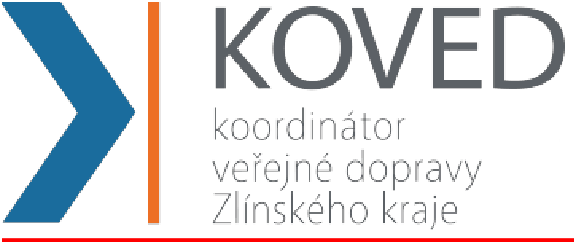 OBSAHProvozní soubor D	3Os Valašské Meziříčí – Rožnov pod RadhoštěmOs a Sp (Kojetín) - Kroměříž – Hulín – Valašské Meziříčí – Rožnov pod RadhoštěmOs Kroměříž - ZboroviceObecná funkčnost a komfort vozidel	 7PROVOZNÍ SOUBOR D)Os Valašské Meziříčí – Rožnov pod RadhoštěmOs a Sp (Kojetín) – Kroměříž – Hulín – Valašské Meziříčí – Rožnov pod RadhoštěmOs Kroměříž – ZboroviceMINIMÁLNÍ POŽADAVKY NA VOZIDLANa výkony v provozním souboru jsou nasazována výhradně vozidla rozdělená podle kapacity do tří typů: vozidla malá, vozidla střední a vozidla velkáSouhrnné požadavky pro všechny typy vozidel:Věk vozidel nepřekročí 30 let od roku výroby nebo 15 let od modernizace v době zahájení kontraktuVozidla nezávislé trakceOsvětlení prostorů pro cestující musí být funkční vždy po dobu snížené viditelnostiVozidlo je vybaveno prostorem pro ukládání zavazadel, a to zpravidla v podobě polic nad sedadlyDalší požadavky pro vozidla velká:Maximální rychlost nejméně 120 km / hKapacita vozidel minimálně 120 sedících cestujících (včetně sklopných sedaček); Základní kapacita pro 2 kočárky, nebo 2 invalidní vozíky nebo 4 jízdní kolaVozidlo musí být schopné úvratě, případně spojení nebo rozpojení dvou a více jednotek maximálně za dobu 4 minutInteriér vozidla je řešen jako velkoprostorový s uspořádáním sedaček 2+2 v oddílech 2. třídy (oddíly 1. třídy nejsou požadovány)Vozidlo je vybaveno jedním WC s uzavřeným systémem uzpůsobeným pro imobilní cestující.Dveře vozidla musí umožnit rychlou výměnu cestujících ve stanicích a zastávkách. Dveře jsou centrálně uzavíratelné a jsou vybaveny tlačítkovým ovládáním umístěným na křídle dveří a akustickou a optickou výstrahou při zavíráníVozidlo je vybaveno systémem pro možnost signalizace nástupu a výstupu osob s omezenou schopností pohybu a orientaceVozidla jsou bezbariérově přístupná, tj. podlaha je ve všech nástupních prostorech sousedících s multifunkčním oddílem ve výšce cca 570 mm nad TK, jedná se tedy o vozidla nízkopodlažní nebo alespoň částečně nízkopodlažní. Pro zajištění bezbariérové přístupnosti ve stanicích a zastávkách doposud nevybavených nástupištní hranou ve výšce 550 mm nad TK je vozidlo vybaveno mechanickou rampou (ližinami) nebo jsou vozidla bezbariérově přístupná pomocí zdvihací plošiny, jíž je vybaveno alespoň jedno vozidlo soupravyU vozidel je vyžadována plná klimatizace a determální úprava okenVozidlo je vybaveno v oddílech pro cestující funkčními zásuvkami 230 V a sítí Wi-Fi volně dostupnou pro cestujícíVozidlo je vybaveno kompletním audiovizuálním informačním systémem, který je tvořen:Vnějšími bočními DOT panely, které zobrazují číslo linky, cílovou stanici, boční panely navíc nácestné stanice a zastávky. Vnější DOT panely jsou umístěny v počtu jeden kus na každé straně (včetně čela) každého vozu jednotky.Vnitřními LCD panely, které zobrazují číslo linky, cílovou stanici, následující stanici, nácestné stanice, vybrané možnosti přestupu, aktuální čas, aktuální tarifní pásmo (zónu). Informační LCD panely jsou umístěny v oddíle pro cestující a v nástupním prostoru, případně je zajištěna viditelnost z každého oddílu pro cestující, resp. v minimálním počtu 4 ks na jednotku. Informační panel musí současně umožnit zveřejnění sdělení, požadovaných Objednatelem (např. informaci, že provoz vlaku je spolufinancován Zlínským krajem)Součástí informačního systému jsou tlačítka na znamení, která jsou dostupná v každém oddíle pro cestující a v každém nástupním prostoru.Další požadavky pro vozidla střední:Maximální rychlost nejméně 80 km / hKapacita vozidel minimálně 80 sedících cestujících (včetně sklopných sedaček); Základní kapacita pro 2 kočárky, nebo 2 invalidní vozíky nebo 4 jízdní kolaVozidlo musí být schopné úvratě, případně spojení nebo rozpojení dvou a více jednotek maximálně za dobu 4 minutInteriér vozidla je řešen jako velkoprostorový s uspořádáním sedaček 2+2, v minimálním počtu možno 3+1 nebo 4+0, v oddílech 2. třídy (oddíly 1. třídy nejsou požadovány)Vozidlo je vybaveno jedním WC s uzavřeným systémem uzpůsobeným pro imobilní cestující.Dveře vozidla musí umožnit rychlou výměnu cestujících ve stanicích a zastávkách. Dveře jsou centrálně uzavíratelné a jsou vybaveny tlačítkovým ovládáním umístěným na křídle dveří a akustickou a optickou výstrahou při zavíráníVozidlo je vybaveno systémem pro možnost signalizace nástupu a výstupu osob s omezenou schopností pohybu a orientaceVozidla jsou bezbariérově přístupná, tj. podlaha je ve všech nástupních prostorech sousedících s multifunkčním oddílem ve výšce cca 570 mm nad TK, jedná se tedy o vozidla nízkopodlažní nebo alespoň částečně nízkopodlažní. Pro zajištění bezbariérové přístupnosti ve stanicích a zastávkách doposud nevybavených nástupištní hranou ve výšce 550 mm nad TK je vozidlo vybaveno mechanickou rampou (ližinami) nebo jsou vozidla bezbariérově přístupná pomocí zdvihací plošiny, jíž je vybaveno alespoň jedno vozidlo soupravyVozidlo je vybaveno v prostorách pro cestující stahovacími okny a záclonkami (pokud není prostor určen jiným účelům, např. WC).Vozidlo je vybaveno kompletním audiovizuálním informačním systémem, který je tvořen:Vnějšími bočními LED (DOT) panely, které zobrazují číslo linky, cílovou stanici, boční panely navíc nácestné stanice a zastávky. Vnější LED (DOT) panely jsou umístěny v počtu jeden kus na každé boční straně jednotky.Vnitřními LED (DOT) panely, které zobrazují číslo linky, cílovou stanici, následující stanici, nácestné stanice, vybrané možnosti přestupu, aktuální čas, aktuální tarifní pásmo (zónu). Informační LED (DOT) panely jsou umístěny v oddíle pro cestující a v nástupním prostoru, případně je zajištěna viditelnost z každého oddílu pro cestující, resp. v minimálním počtu 4 ks na jednotku. Informační panel musí současně umožnit zveřejnění sdělení, požadovaných Objednatelem (např. informaci, že provoz vlaku je spolufinancován Zlínským krajem)Součástí informačního systému jsou tlačítka na znamení, která jsou dostupná v každém oddíle pro cestující a v každém nástupním prostoru.Další požadavky pro vozidla malá:Maximální rychlost nejméně 80 km / hKapacita vozidel minimálně 48 sedících cestujících (včetně sklopných sedaček); Základní kapacita pro 1 kočárek, nebo alespoň 3 jízdní kolaVozidlo musí být schopné úvratě, případně spojení nebo rozpojení dvou a více jednotek maximálně za dobu 3 minutInteriér vozidla je řešen jako velkoprostorový s uspořádáním sedaček 3+2 nebo 2+2 v oddílech 2. třídy (oddíly 1. třídy nejsou požadovány)Vozidlo je vybaveno jedním WC.Dveře vozidla musí umožnit rychlou výměnu cestujících ve stanicích a zastávkách. Dveře jsou centrálně uzavíratelné Vozidlo je vybaveno v prostorách pro cestující stahovacími okny a záclonkami (pokud není prostor určen jiným účelům, např. WC).Vozidlo je vybaveno samoobslužným odbavovacím automatem MOPAJVozidlo je vybaveno kompletním audiovizuálním informačním systémem, který je tvořen:Vnějšími bočními DOT/LCD panely, které zobrazují číslo linky, cílovou stanici, boční panely navíc nácestné stanice a zastávky. Vnější DOT/LCD panely jsou umístěny v počtu jeden kus na každé boční straně vozu.Vnitřními LCD panely, které zobrazují číslo linky, cílovou stanici, následující stanici, nácestné stanice, vybrané možnosti přestupu, aktuální čas, aktuální tarifní pásmo (zónu). Informační LCD panely jsou umístěny v každém oddíle pro cestující a v každém nástupním prostoru, případně je zajištěna viditelnost z každého oddílu pro cestující, resp. v minimálním počtu 2 ks na vůz. Informační panel musí současně umožnit zveřejnění sdělení, požadovaných Objednatelem (např. informaci, že provoz vlaku je spolufinancován Zlínským krajem)Součástí informačního systému jsou tlačítka na znamení, která jsou dostupná v každém oddíle pro cestující a v každém nástupním prostoru.NAD RÁMEC MINIMÁLNÍCH POŽADAVKŮ OBJEDNATEL PREFERUJEVšechna okna mají determální úpravu – platí pro všechny typy vozidel v souboruOBECNÁ FUNKČNOST A KOMFORT VOZIDELplatí pro všechny typy vozidel v souboruVytápění, větrání i osvětlení vozidla je v případě potřeby plně funkční, včetně vnějších a vnitřních dveří a otevíratelných částí oken. Ve všech prostorech pro cestující je zajištěna tepelná pohoda. V každé jednotce je funkční a čistá toaleta vybavená toaletním papírem, mýdlem, papírovými ručníky (nebo vysoušečem rukou) a tekoucí vodou. Ve vozidle je funkční Wi-Fi připojení tam, kde je tento požadavek stanoven.Dopravce provádí úklid v takové četnosti, aby interiér i exteriér vozidla byl při výjezdu na výkon čistý (exteriér s výjimkou mrazivých dnů, interiér i v průběhu výkonu), udržovaný, upravený, bez poškození jeho součástí, bez neodstraněných a odpudivých prvků. Dopravce odstraňuje v rámci svých možností a v co nejkratším čase po zjištění prvky graffitti vně i zevnitř vozidla.Úklid je prováděn zpravidla ve třech stupních:V rámci průběžného denního úklidu jsou předmětem úklidu zejména podlaha, odpadkové koše doplnění hygienických potřeb na WC.V rámci úklidu po ukončení denních výkonů jsou minimálně 2x týdně navíc odstraněny hrubé nečistoty, zbrojení vodou a odsátí fekální nádrže, minimálně 1x týdně je provedena dezinfekce WCV rámci velkého úklidu (minimálně 1x měsíčně) jsou navíc omyta okna a dveře z vnější i vnitřní strany, provedeno důkladné omytí všech vnitřních a vnějších ploch, očištěna madla a zádržné tyče, zavazadlové police, vymyty odpadkové koše, očištěny výdechy klimatizace a topení, odstraněny veškeré graffiti (v případě graffiti na dveřích, oknech nebo funkčních prvcích vozidla je nutné graffiti odstranit v minimální nutné míře ihned po ukončení výkonu vozidla)